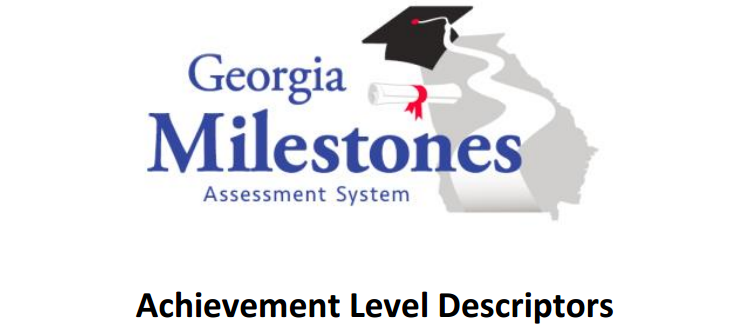 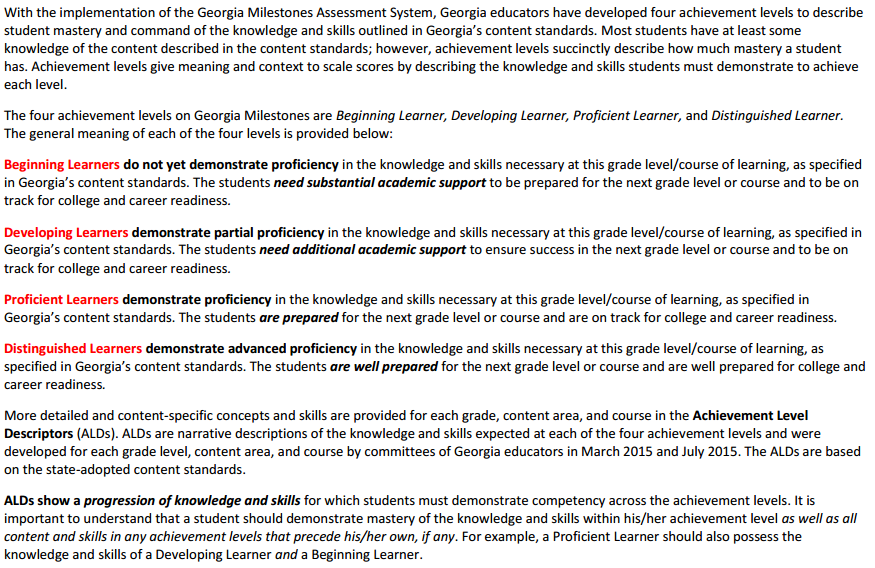 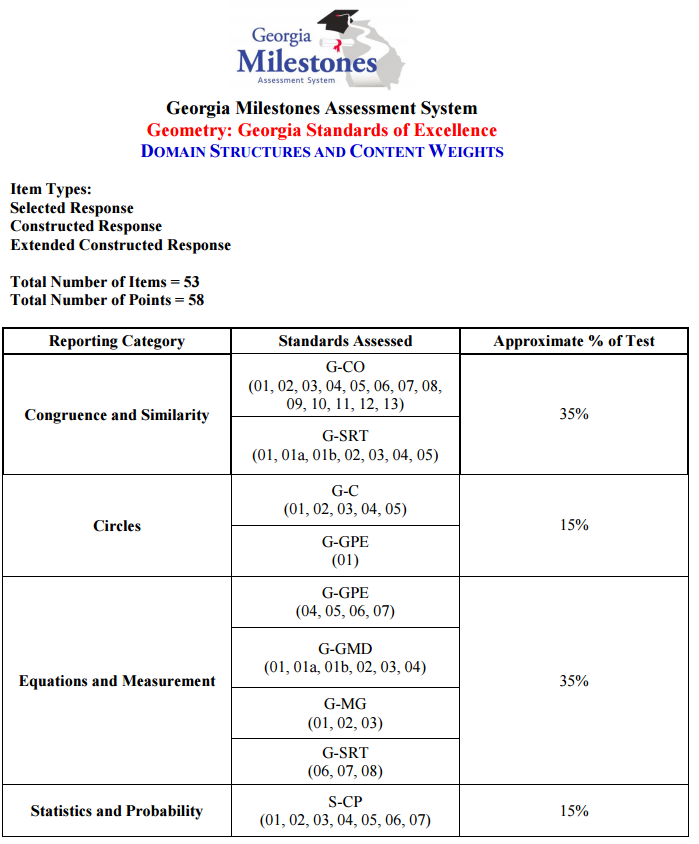 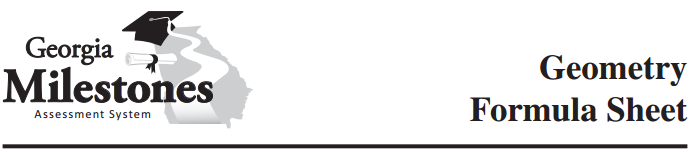 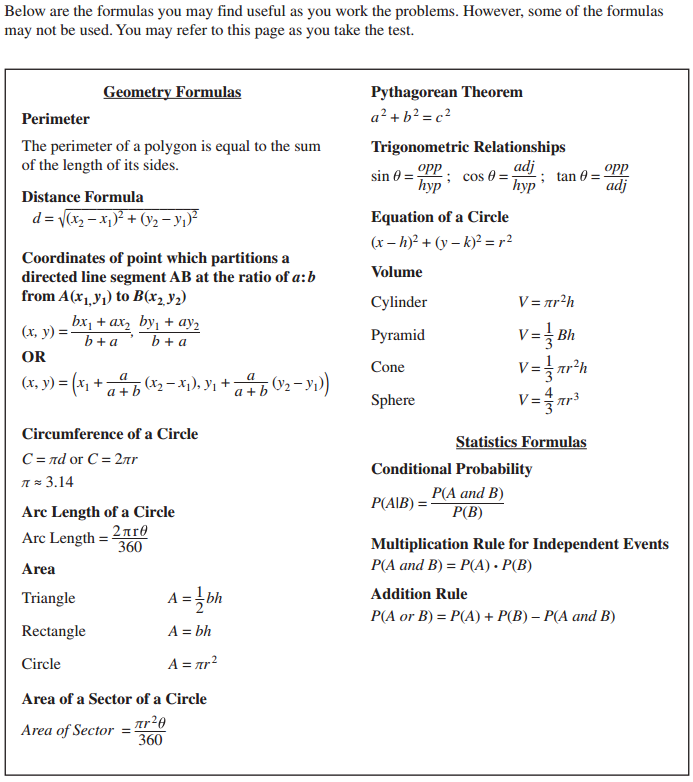 EOCT Review: Transformations # 1 – 6 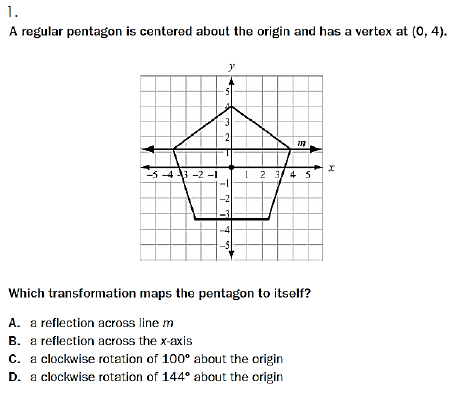 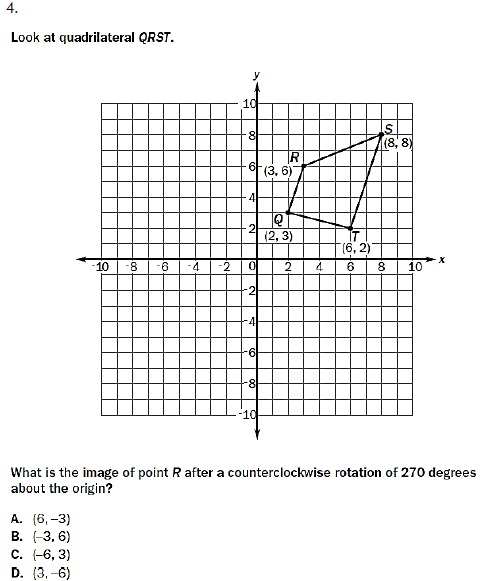 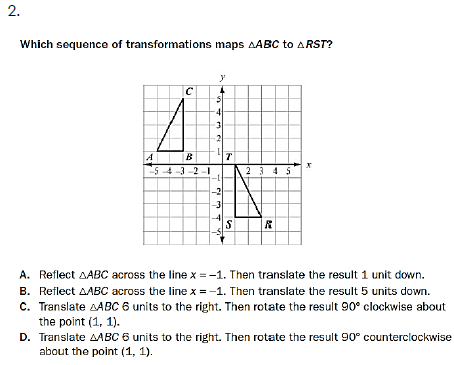 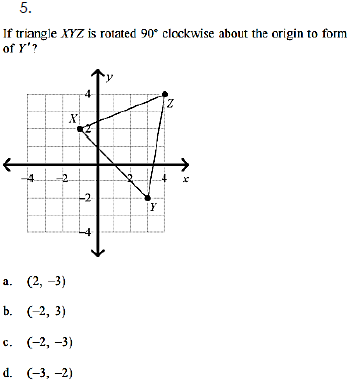 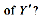 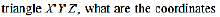 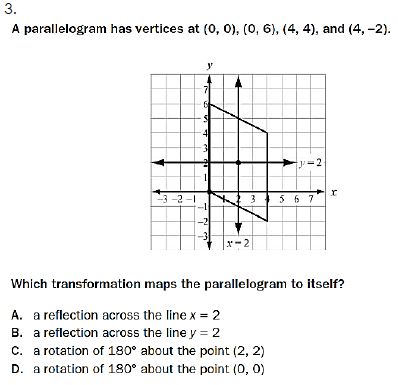 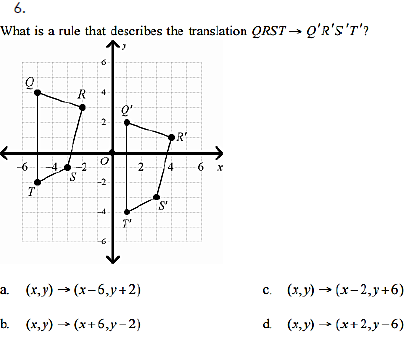 EOCT Review: Coordinate Geometry # 7 – 13 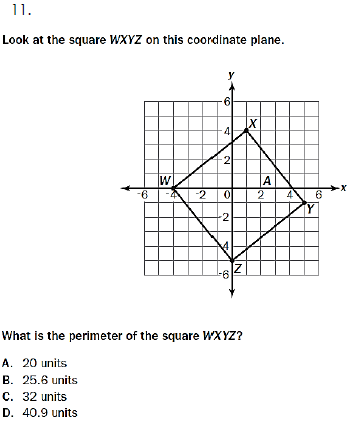 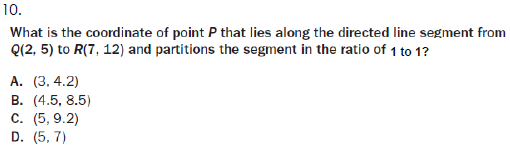 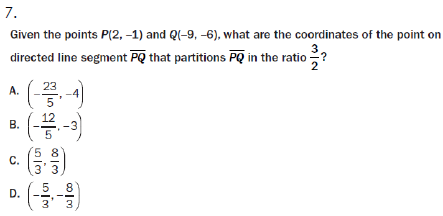 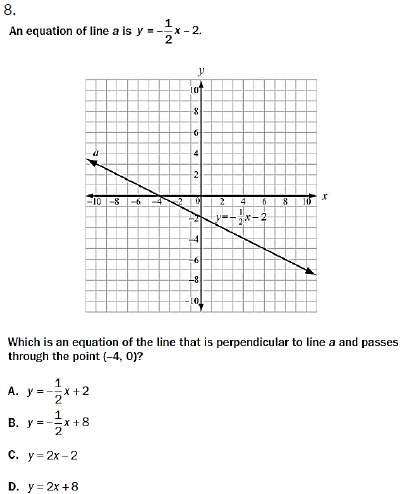 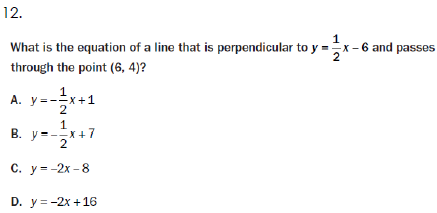 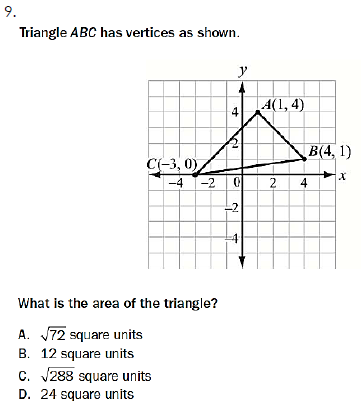 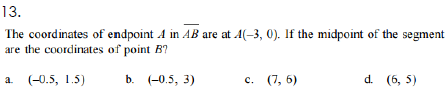 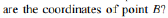 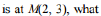 EOCT Review: Equations of Circles # 14 – 22 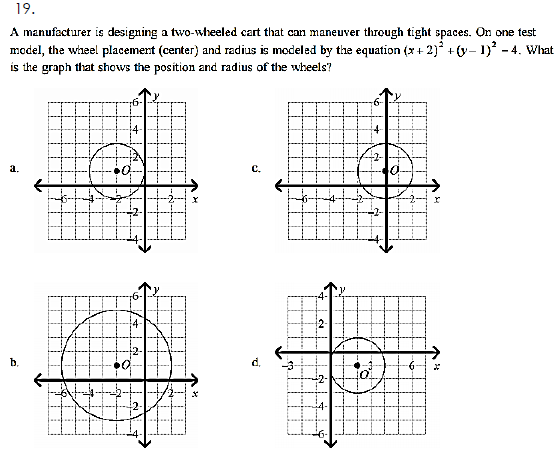 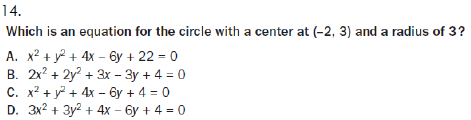 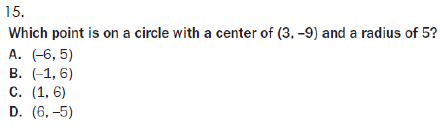 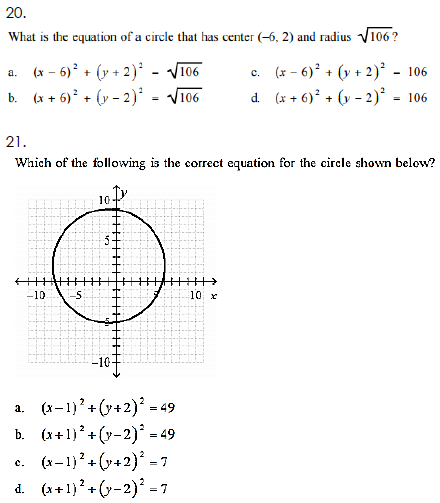 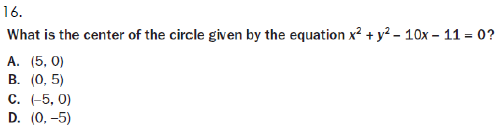 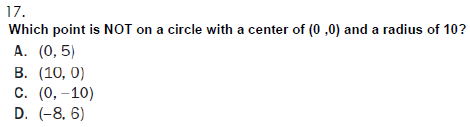 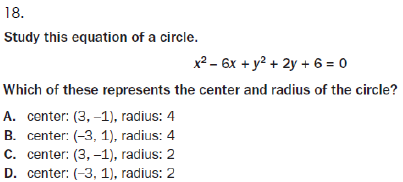 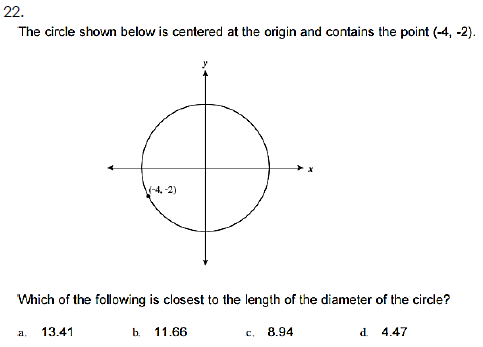 EOCT Review: Basics of Geometry # 23 – 26 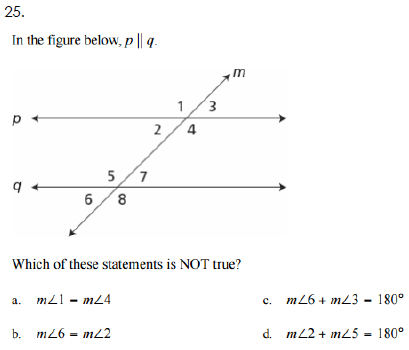 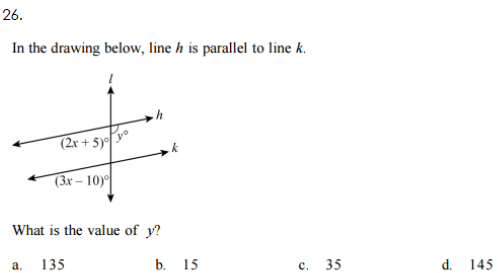 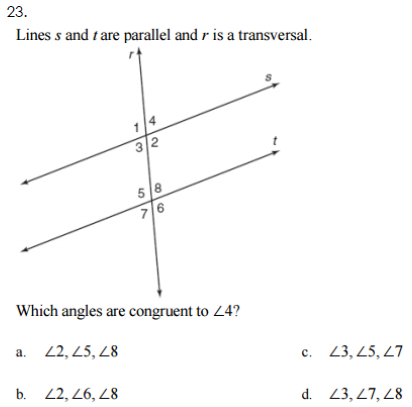 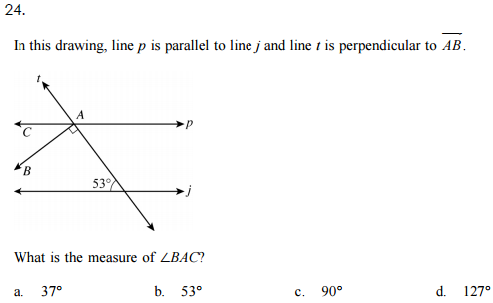 EOCT Review: Triangles # 27 – 35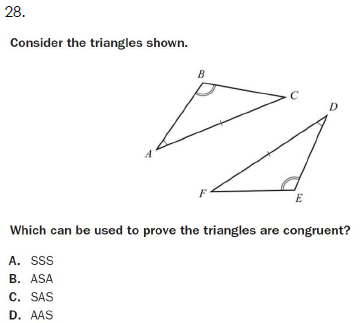 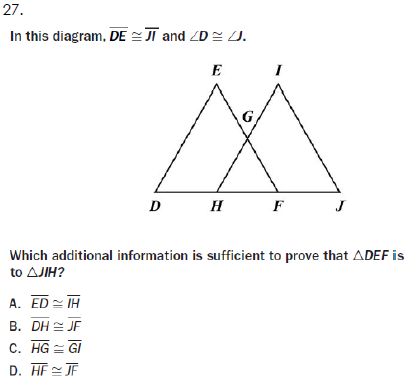 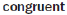 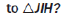 EOCT Review: Triangles # 27 – 35 (Continued…)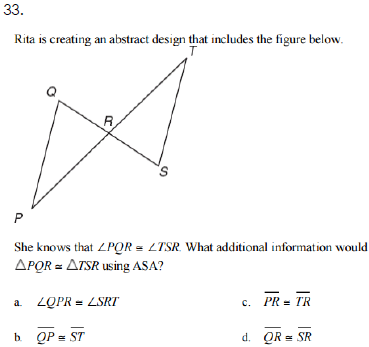 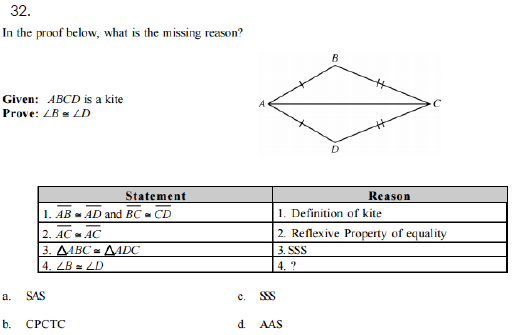 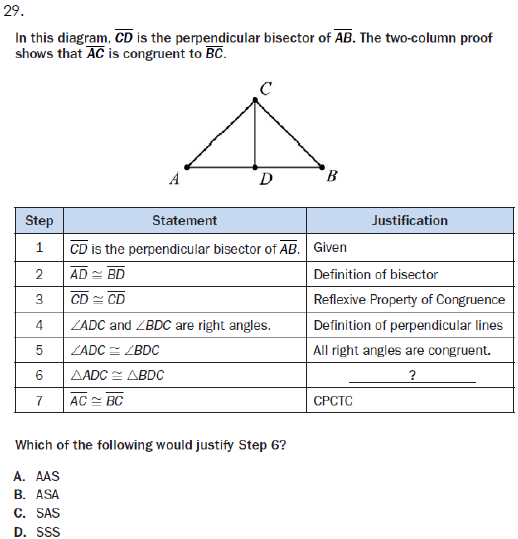 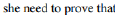 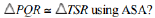 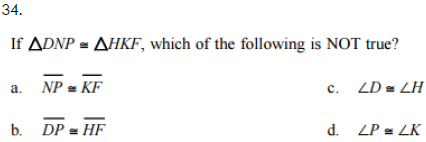 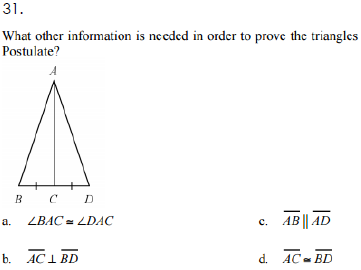 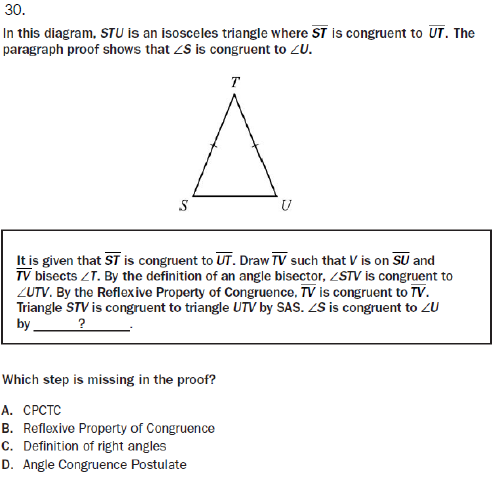 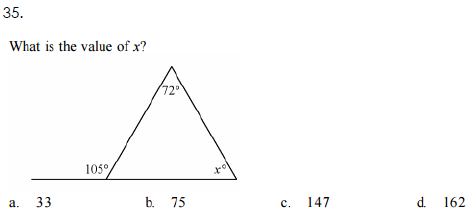 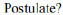 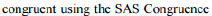 EOCT Review: Quadrilaterals # 36 – 43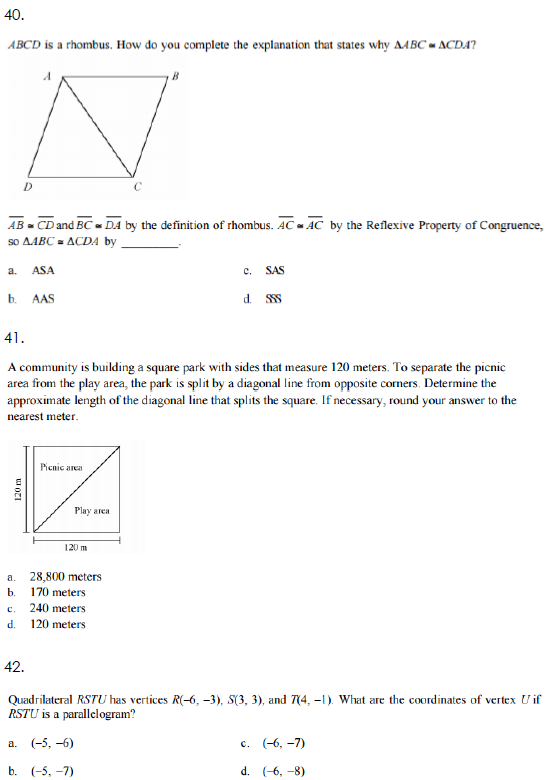 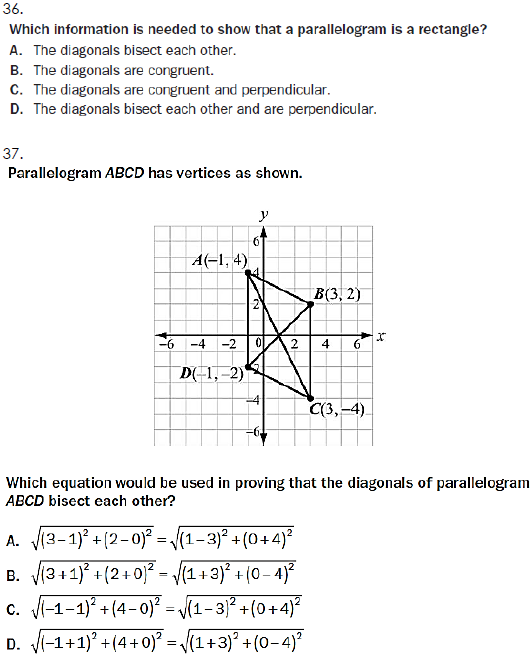 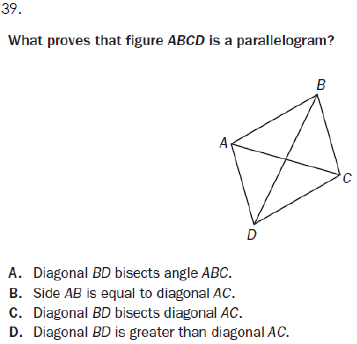 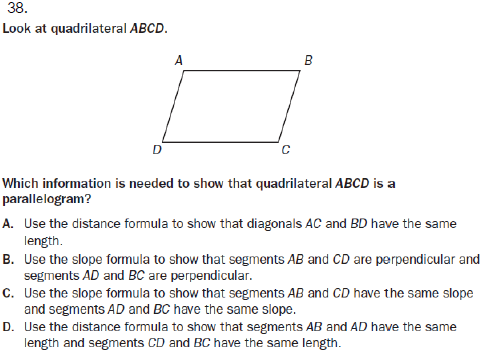 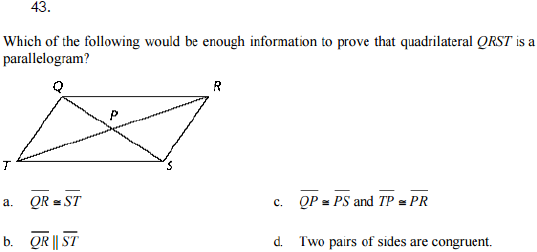 EOCT Review: Right Triangle Trigonometry # 44 – 51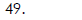 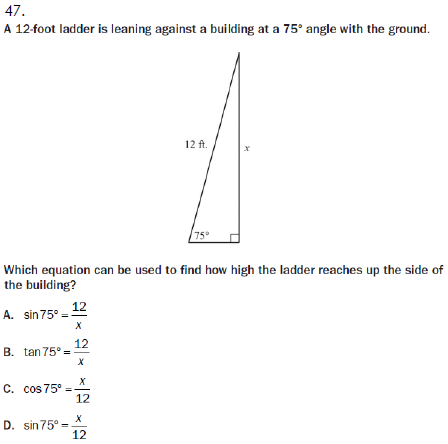 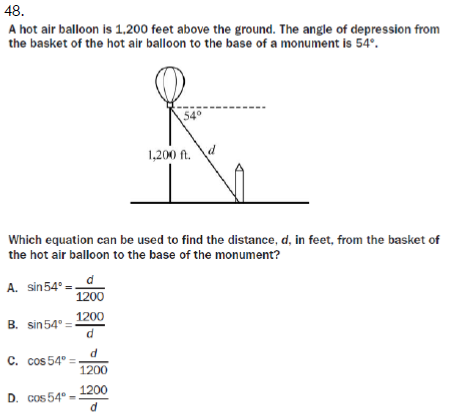 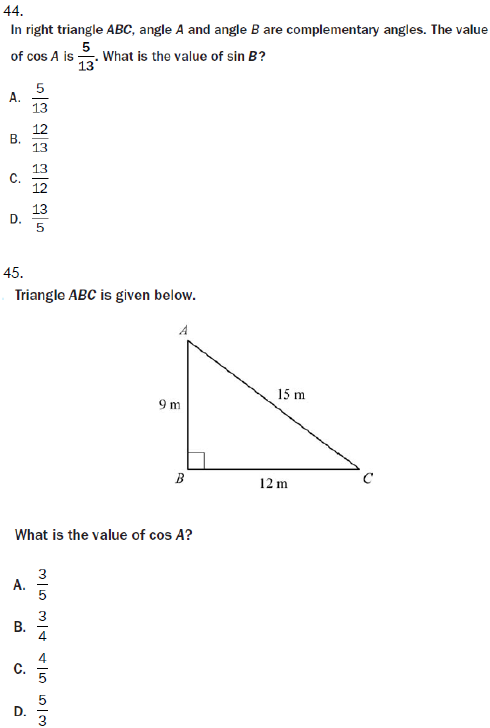 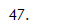 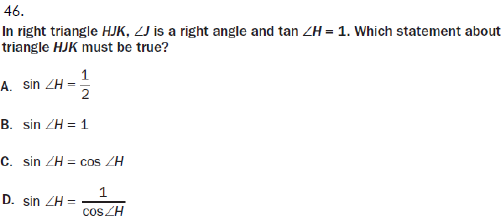 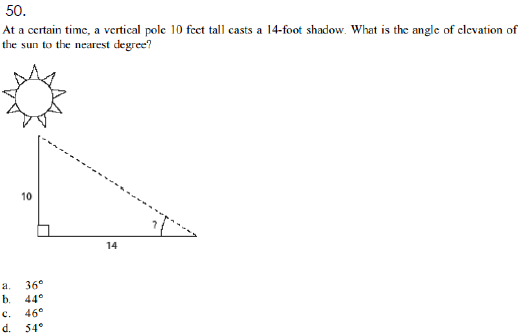 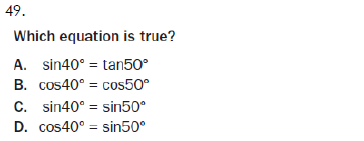 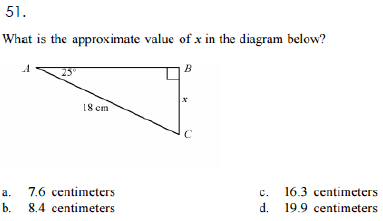 EOCT Review: Similarity # 52 – 67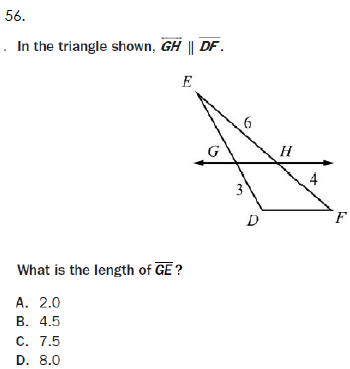 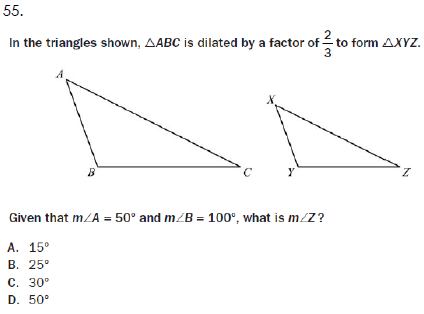 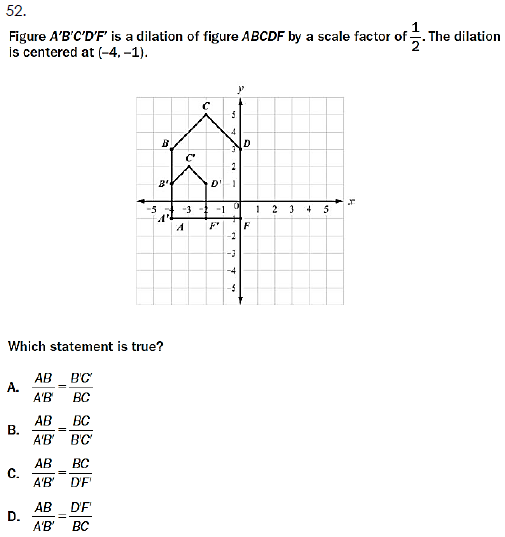 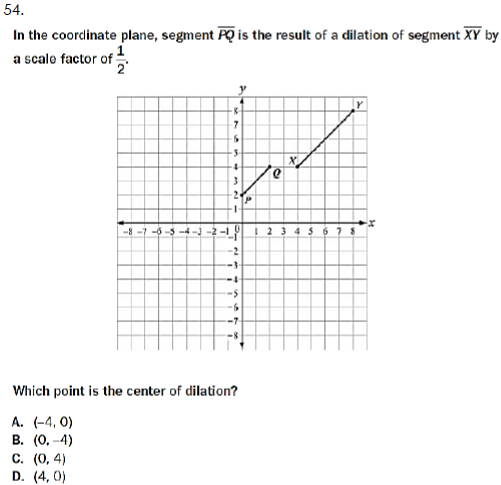 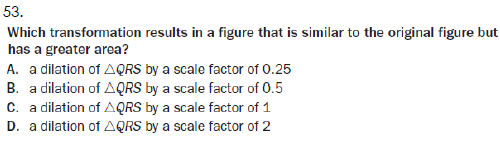 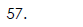 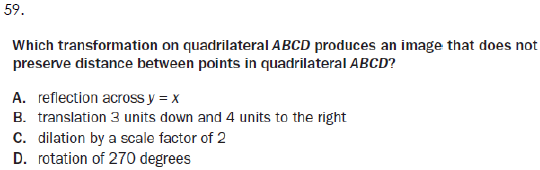 EOCT Review: Similarity # 52 – 67 (Continued…)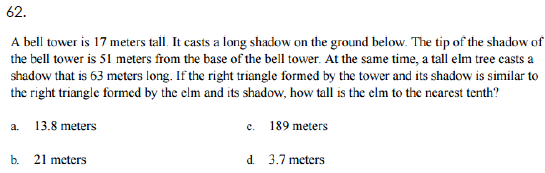 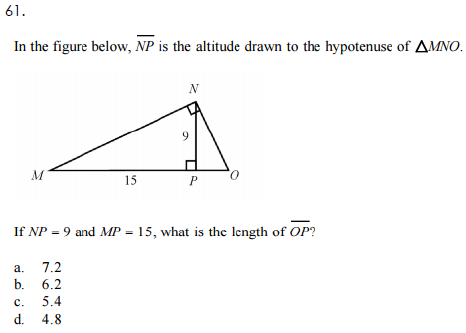 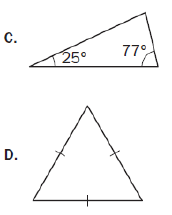 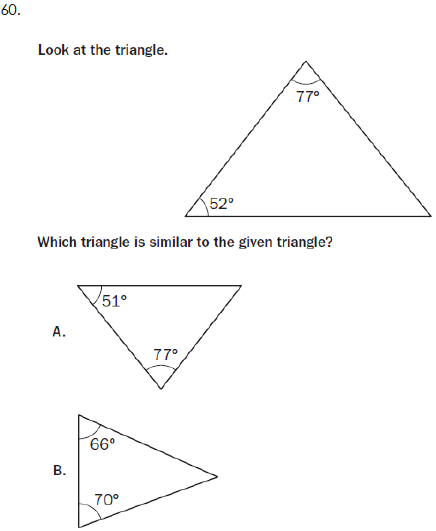 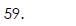 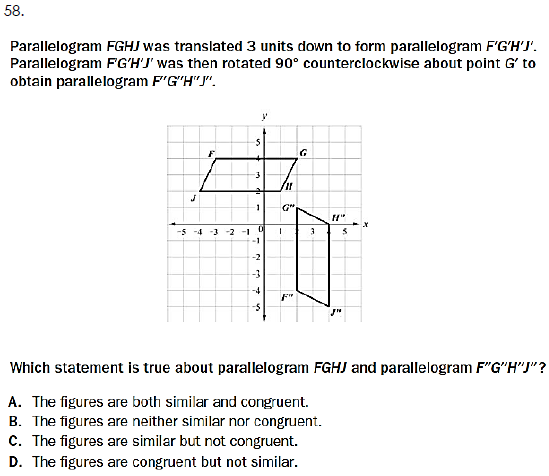 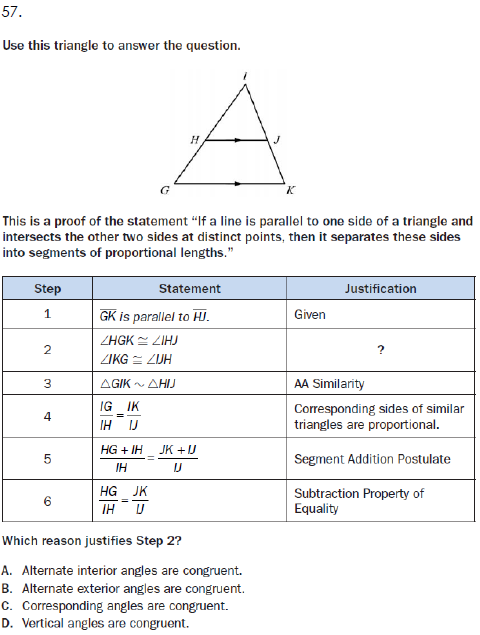 EOCT Review: Similarity # 52 – 67 (Continued…)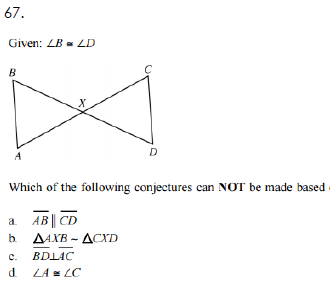 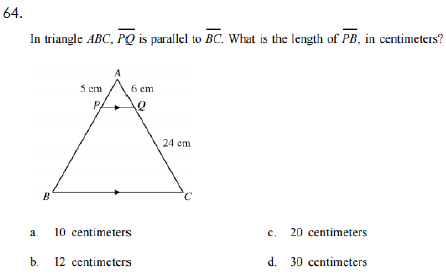 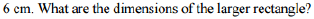 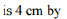 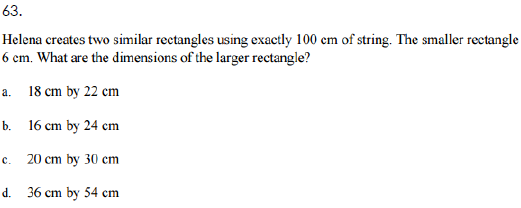 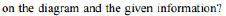 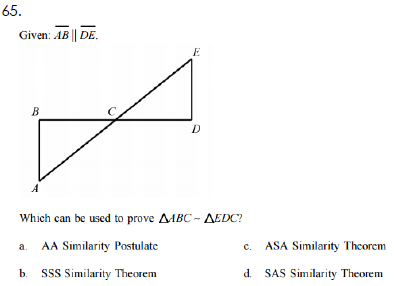 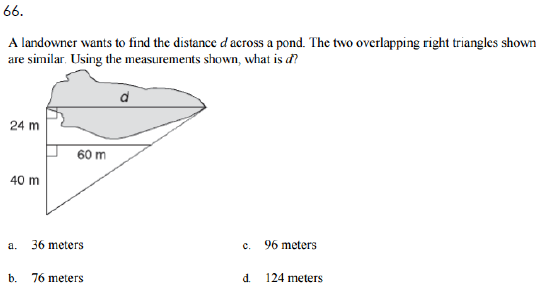 EOCT Review: Circles # 68 – 78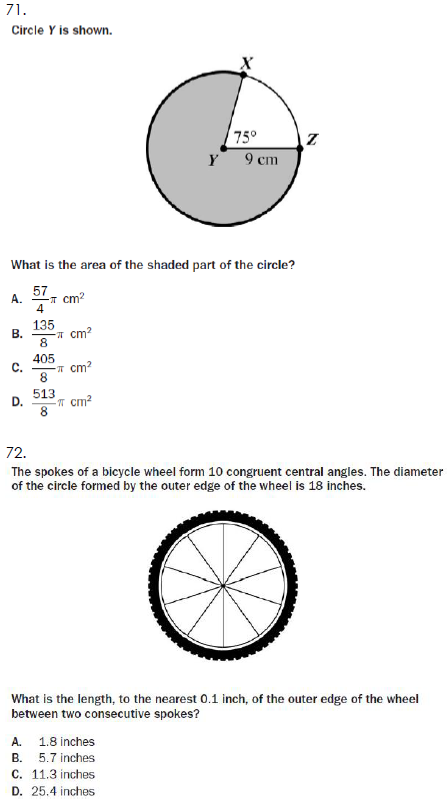 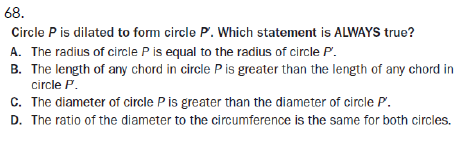 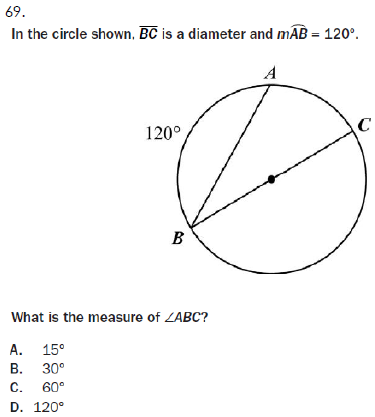 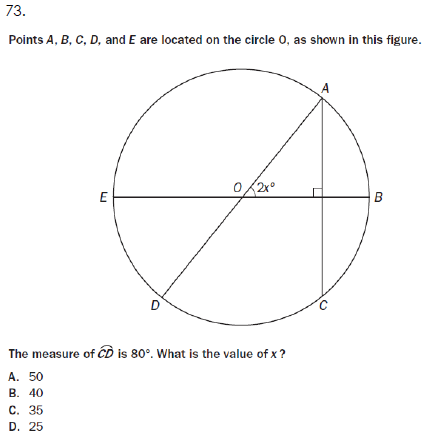 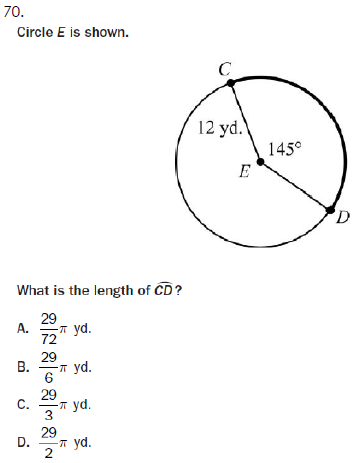 EOCT Review: Circles # 68 – 78 (Continued…)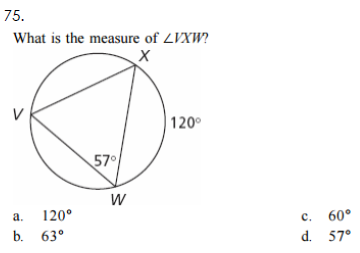 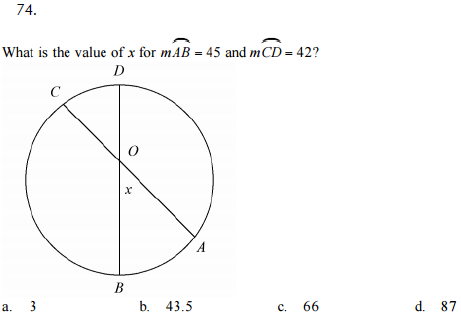 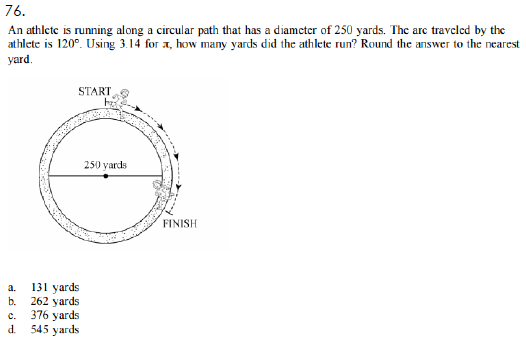 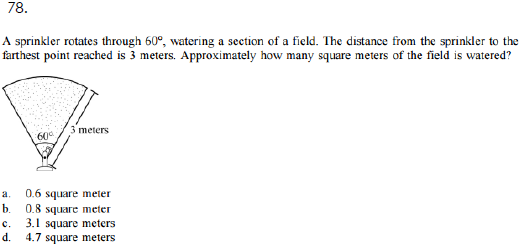 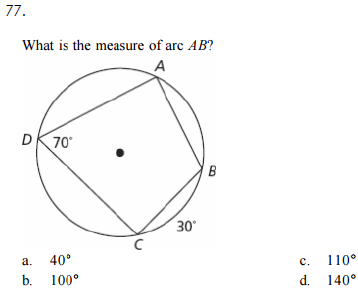 EOCT Review: Volume # 79 – 82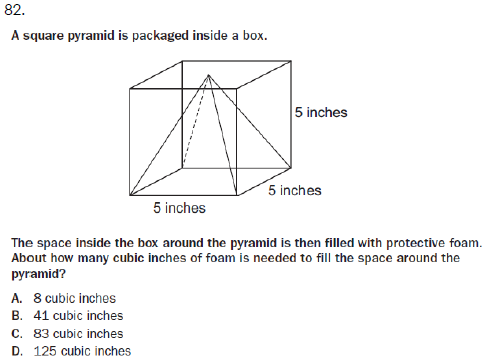 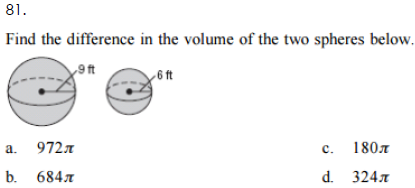 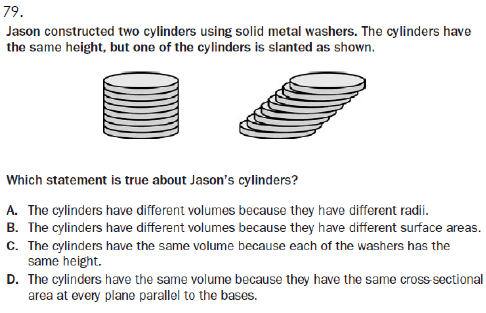 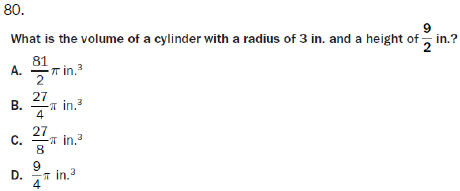 EOCT Review: Probability # 83 – 91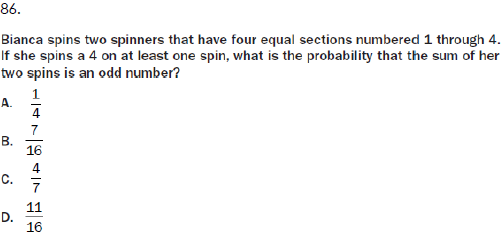 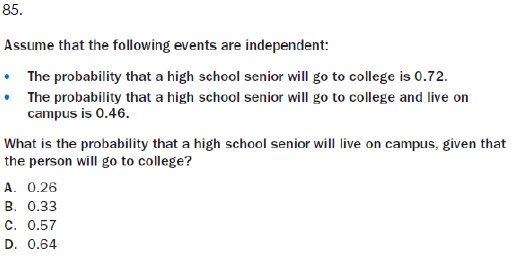 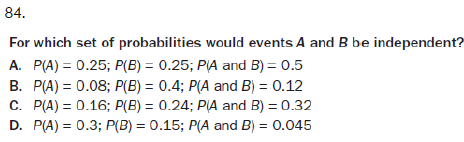 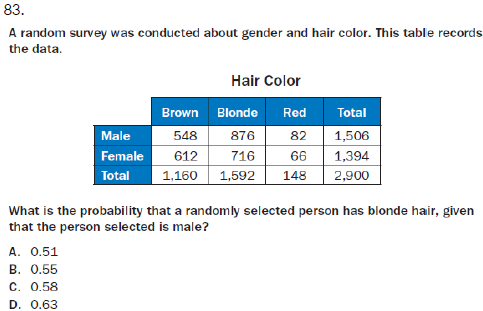 EOCT Review: Probability # 83 – 91 (Continued…)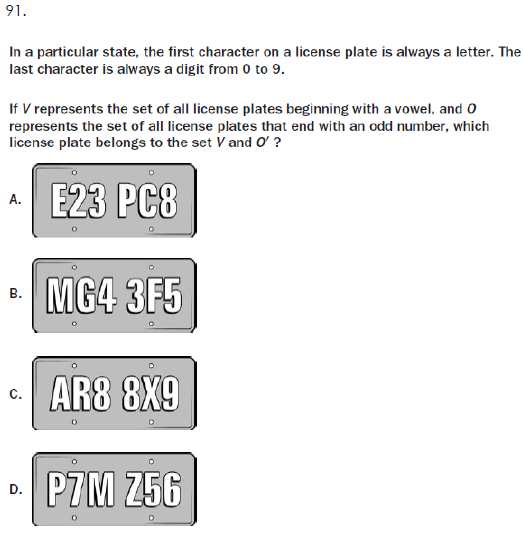 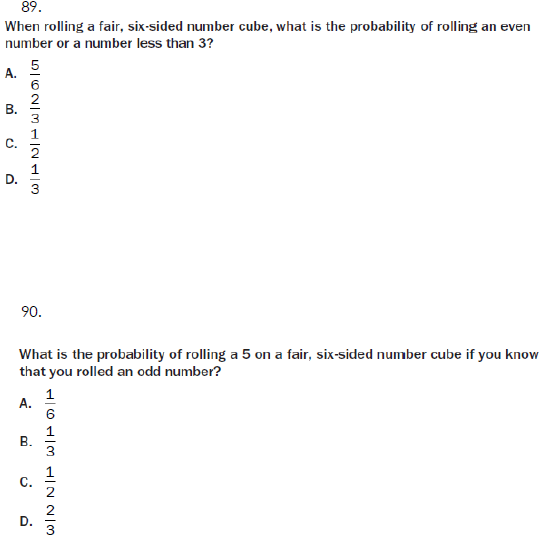 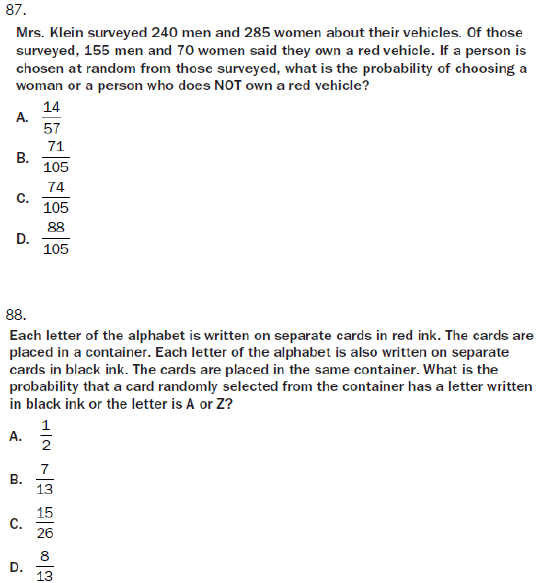 EOCT Review: Constructions and Modeling Geometry # 92 – 97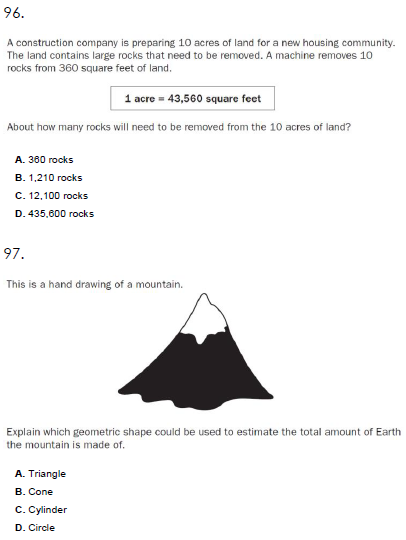 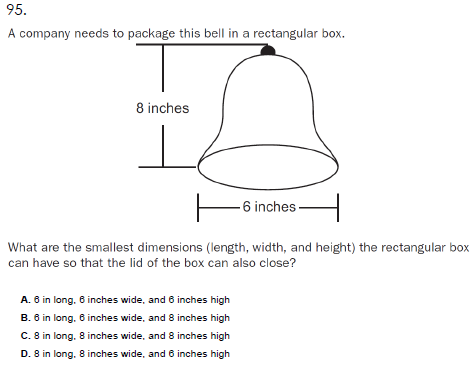 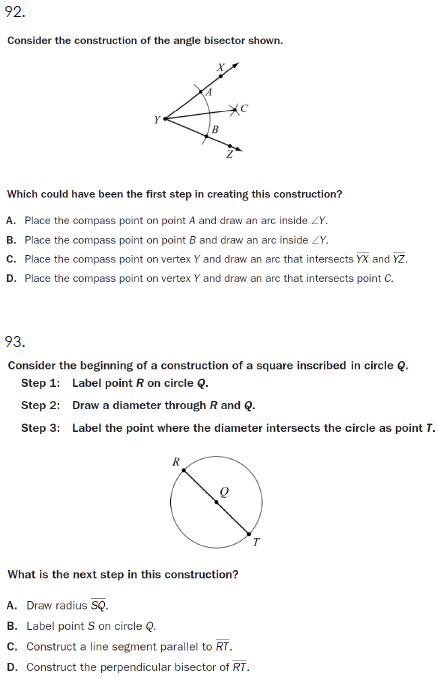 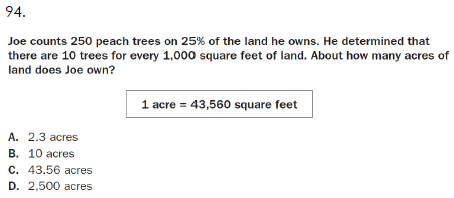 EOCT Review: Constructed Responses # 98 – 101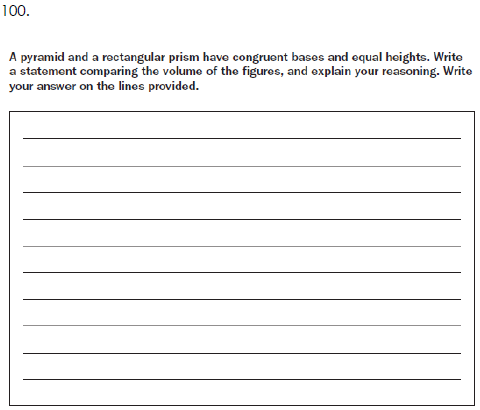 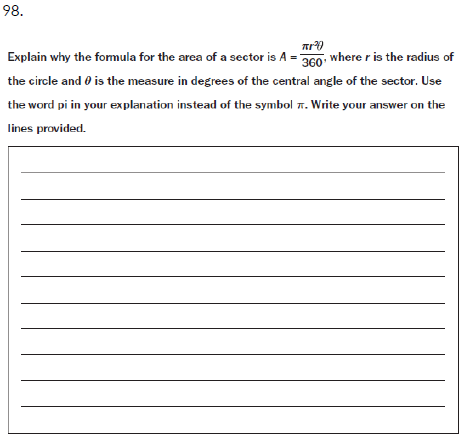 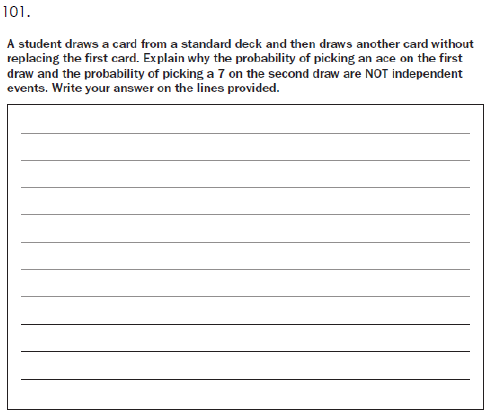 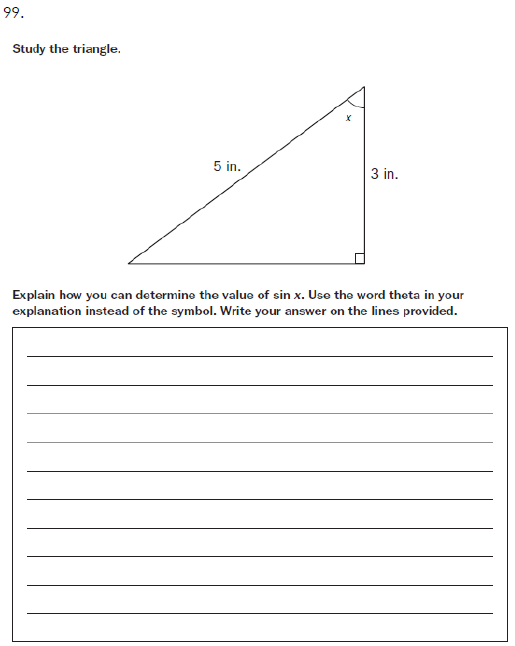 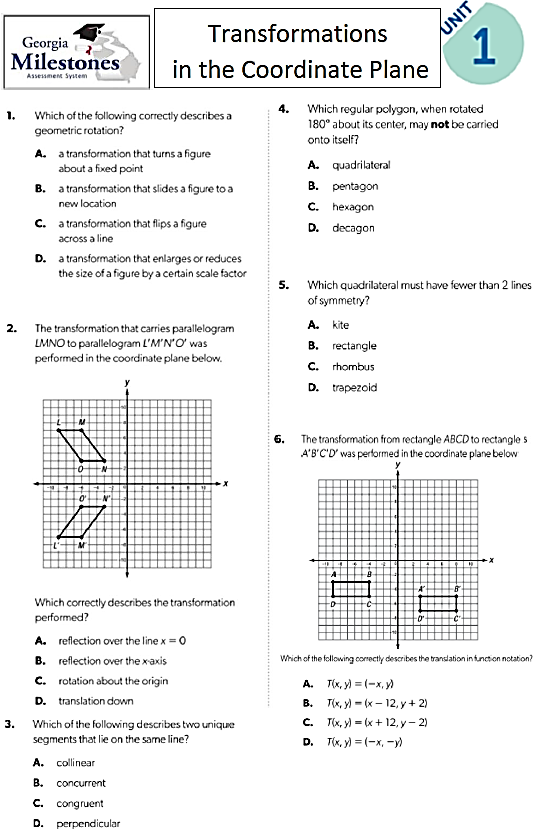 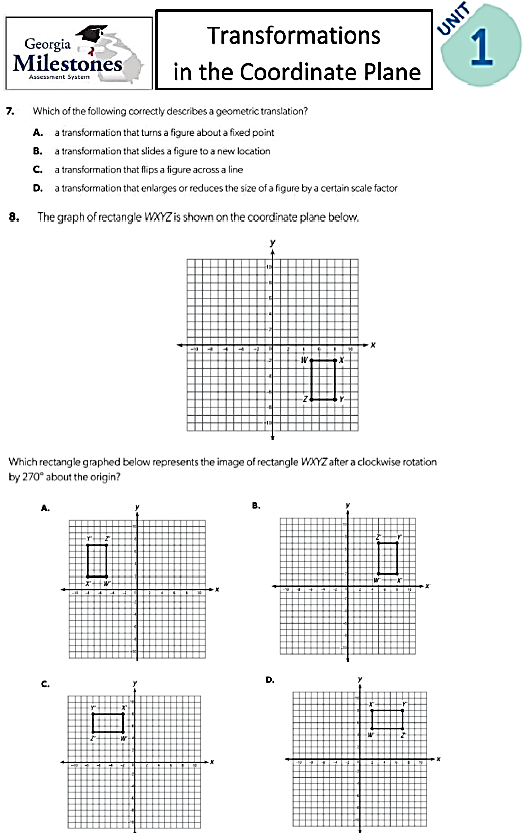 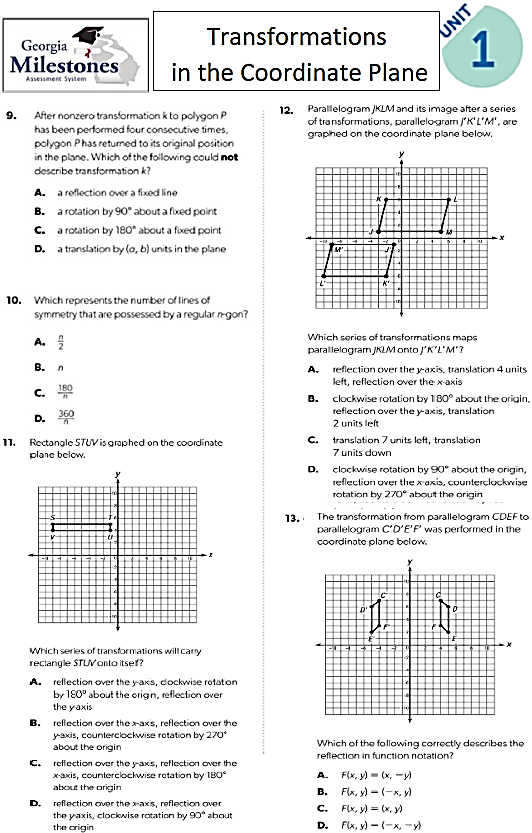 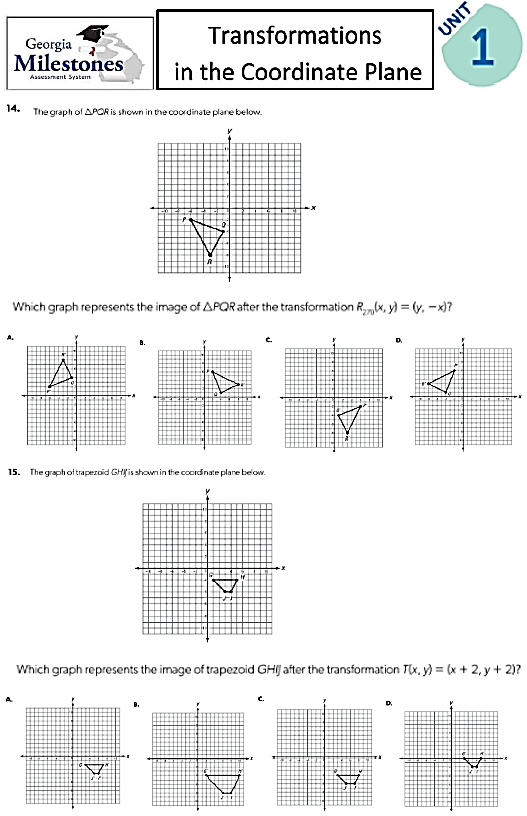 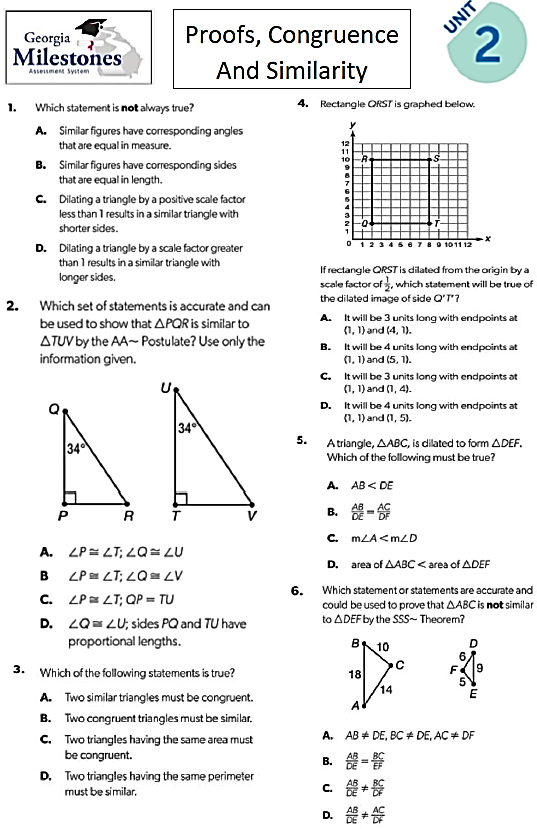 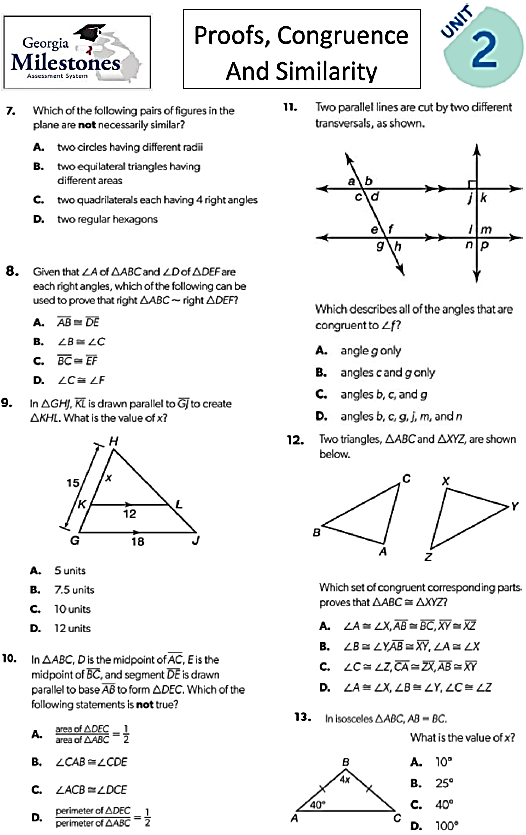 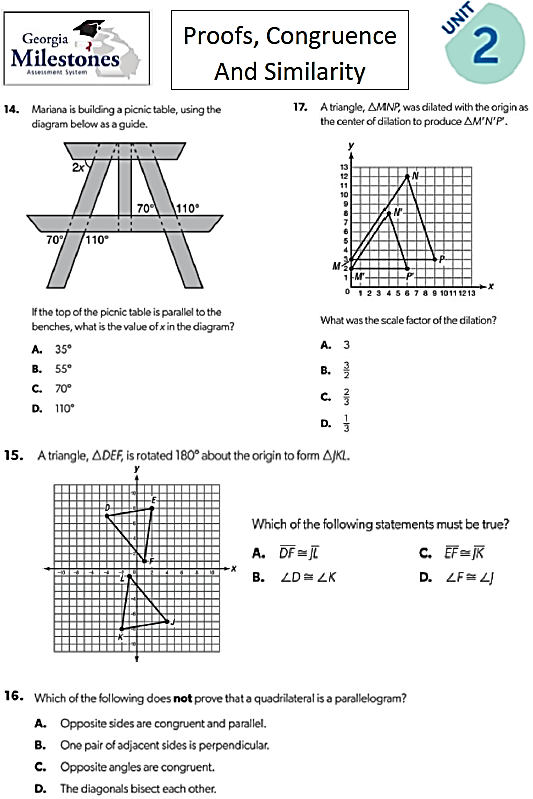 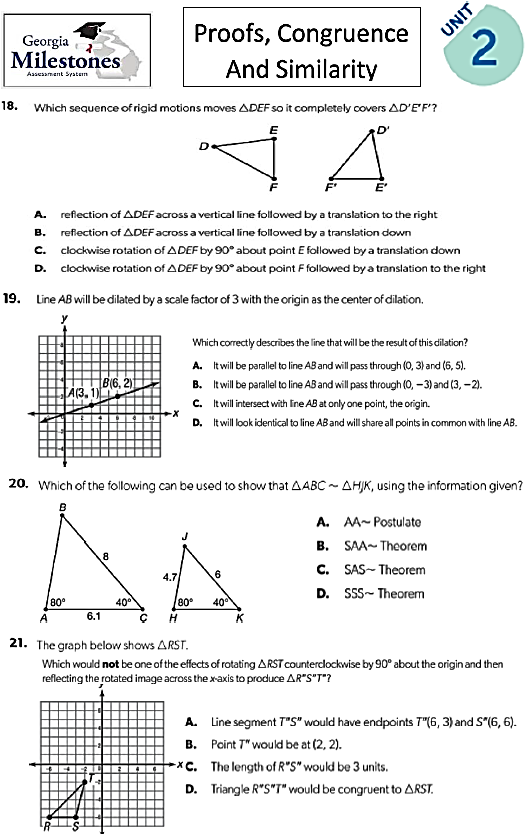 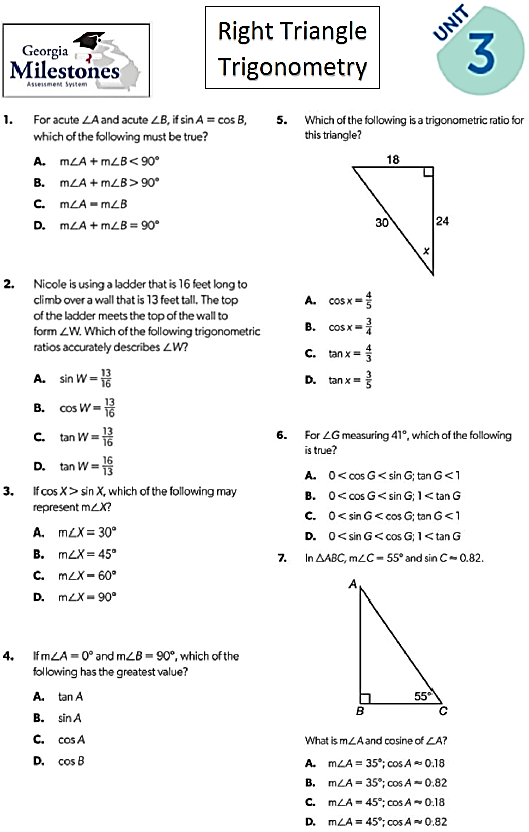 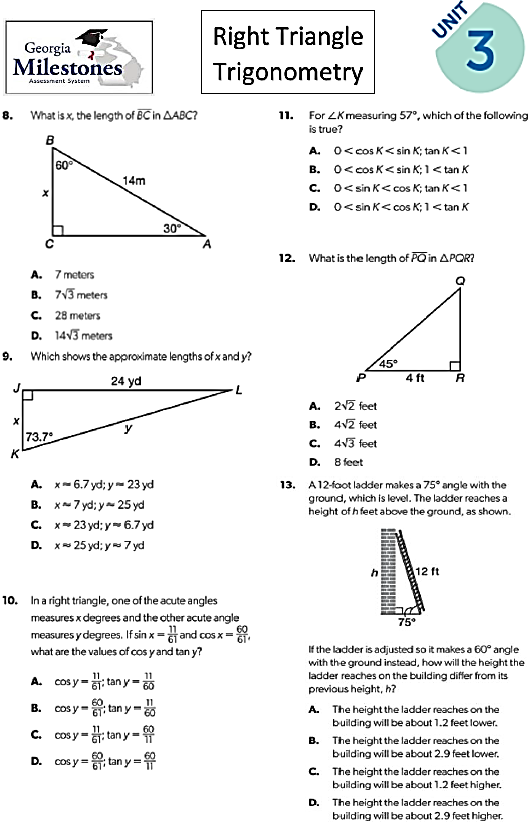 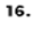 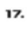 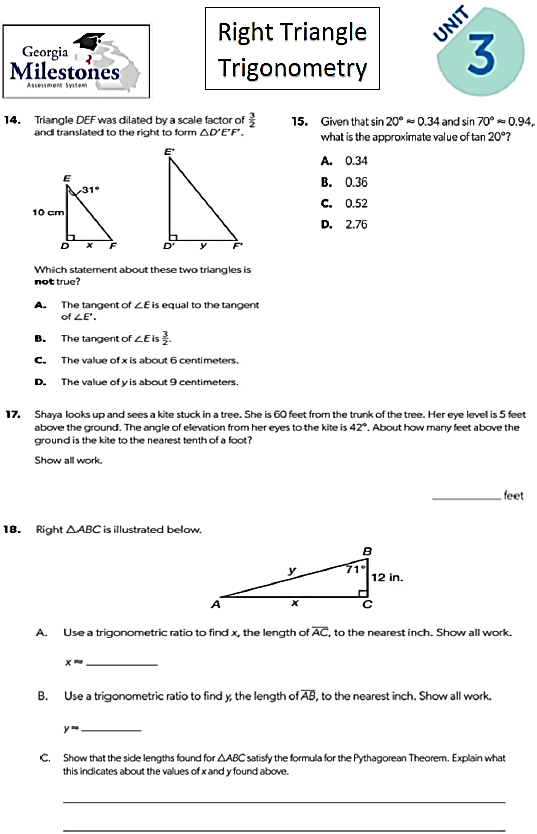 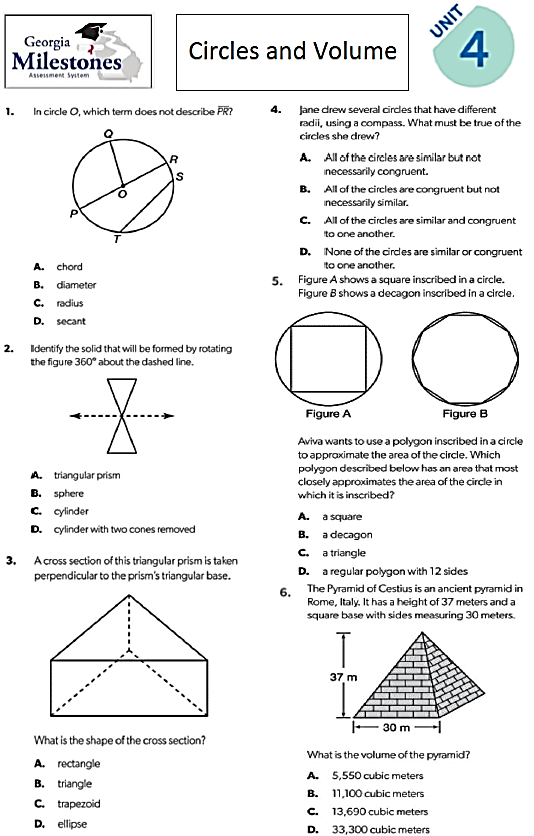 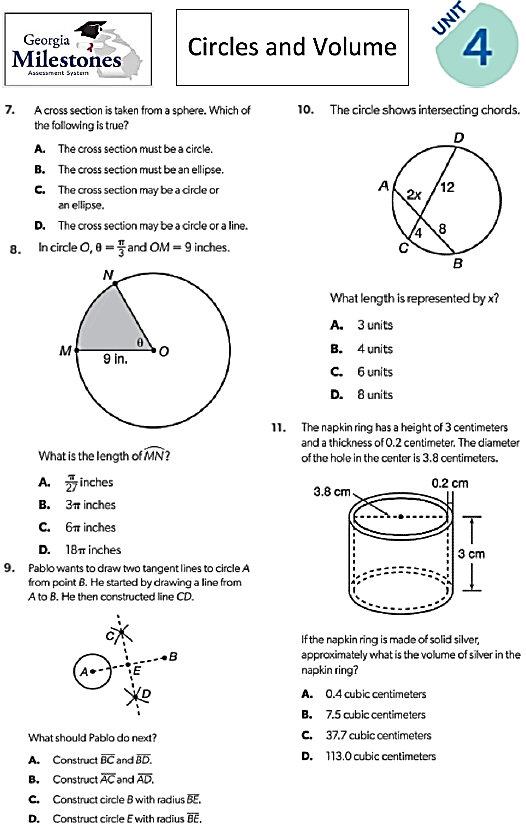 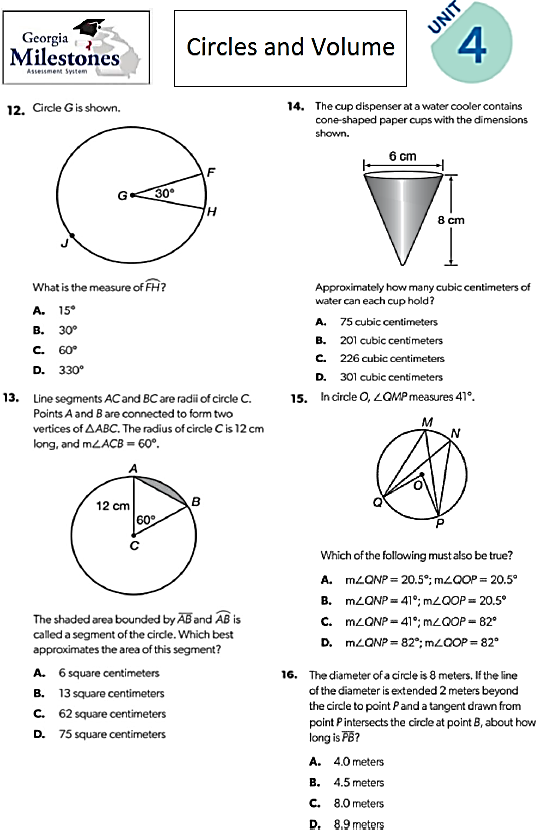 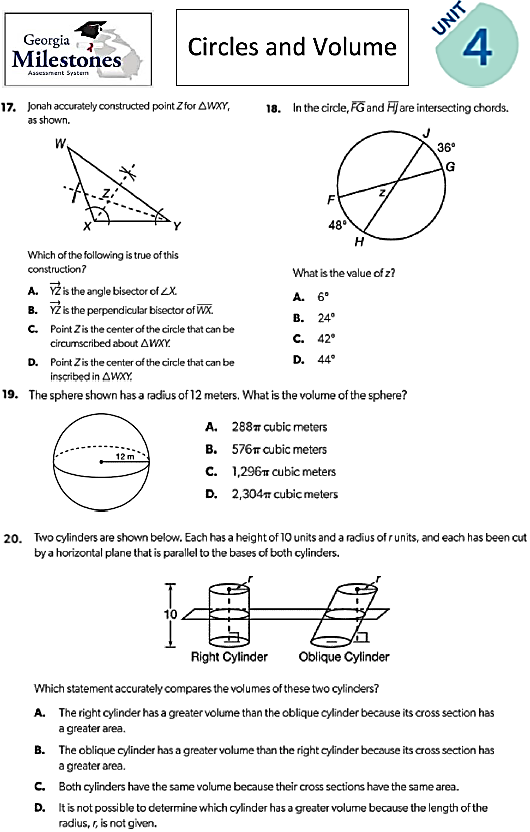 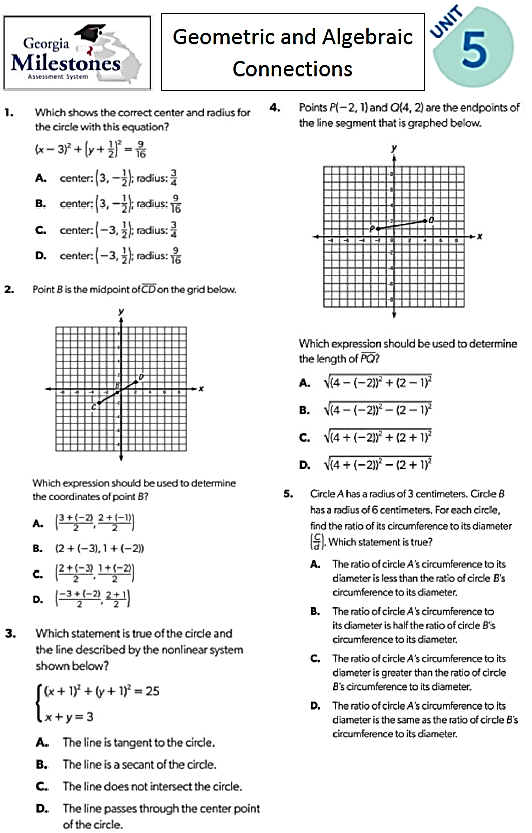 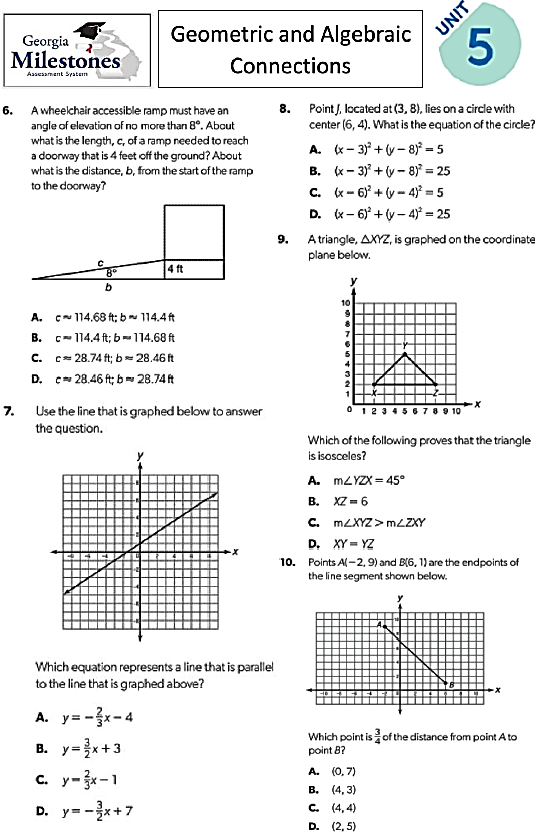 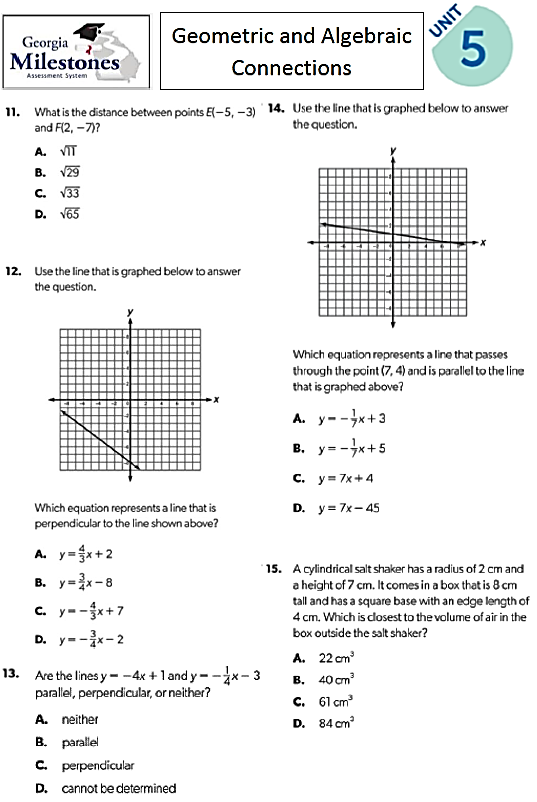 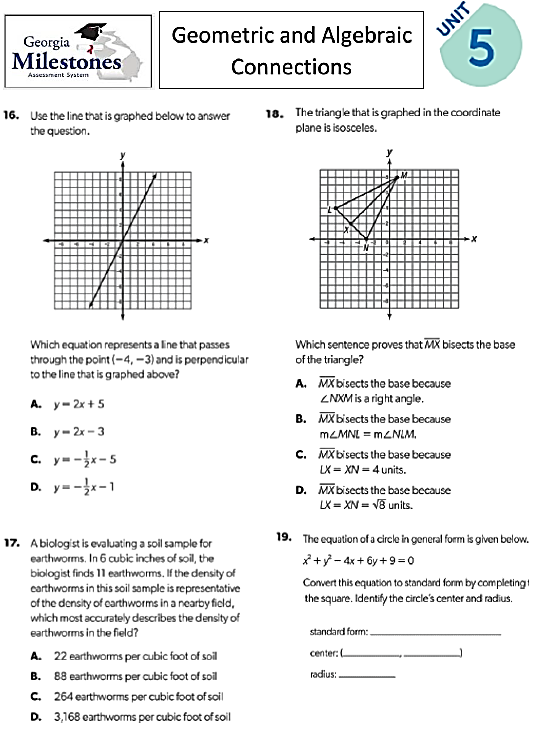 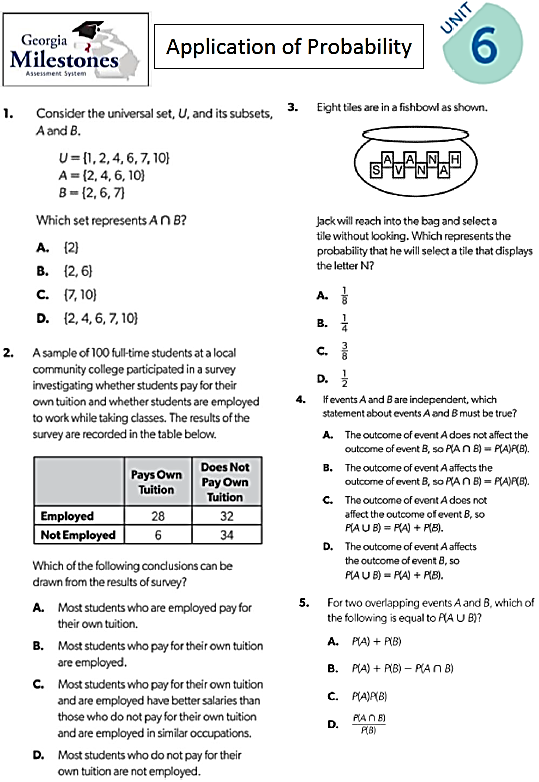 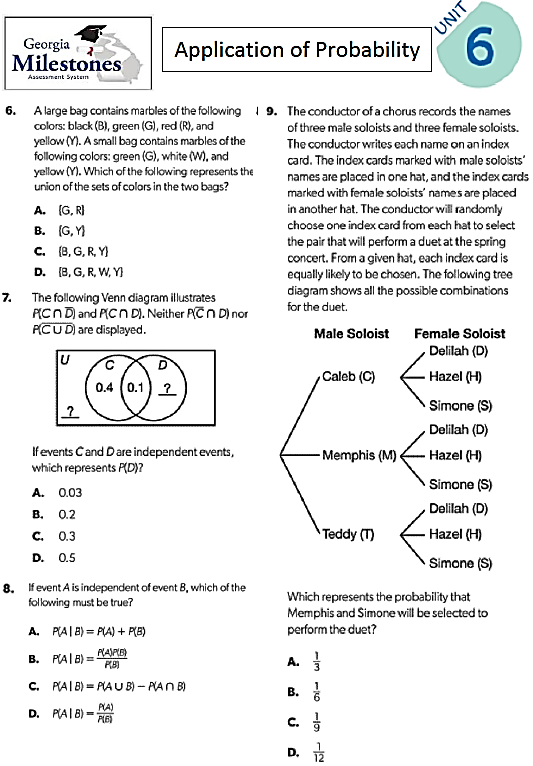 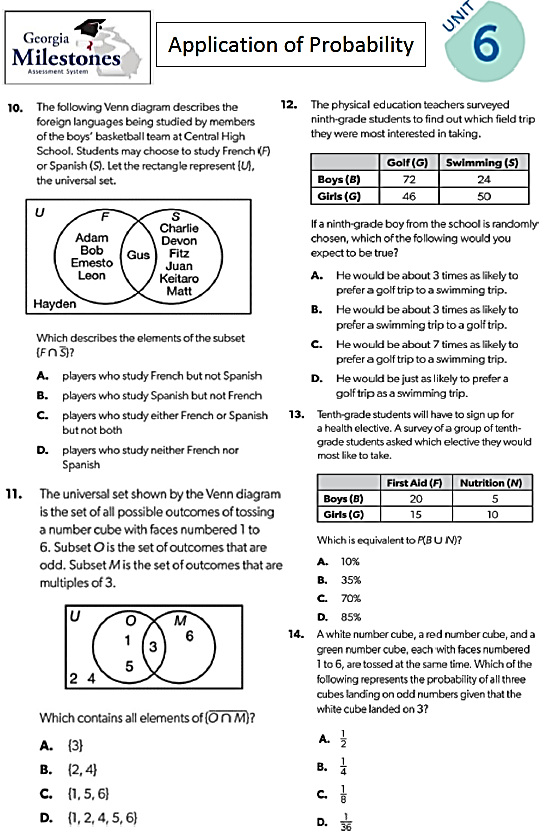 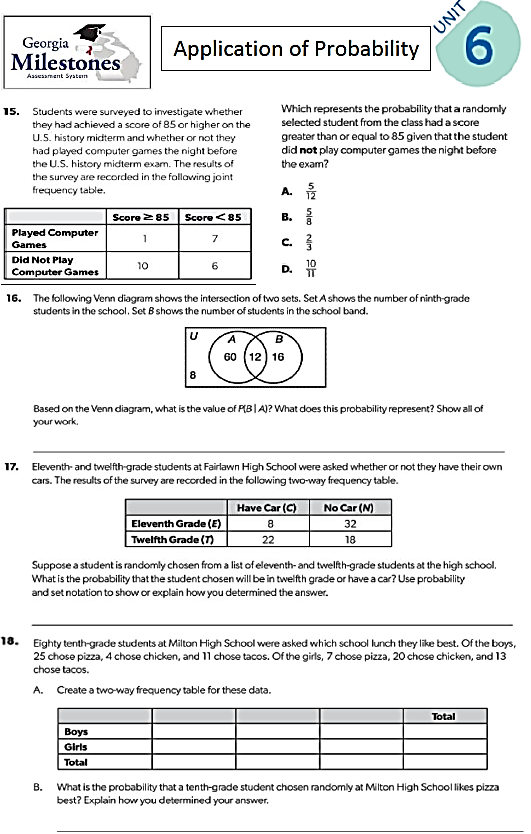 Unit 1 Answers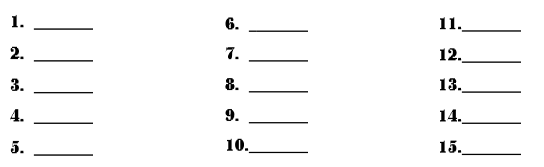 Unit 2 Answers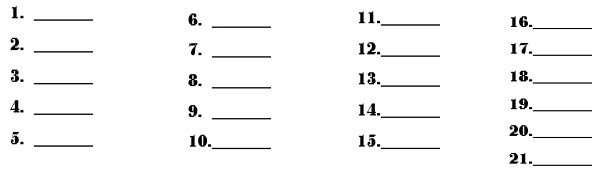 Unit 3 Answers16. ________________________________________________________________________________     ________________________________________________________________________________17. (a) _____________________________________ (b)____________________________________      (c) _____________________________________________________________________________      ________________________________________________________________________________      ________________________________________________________________________________Unit 4 Answers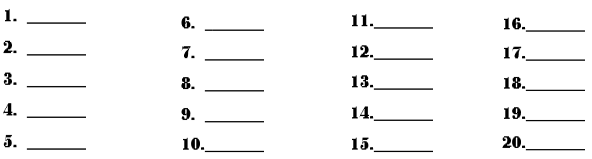 Unit 5 Answers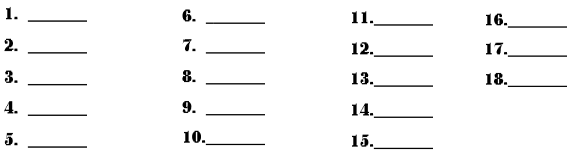 19. Standard Form ___________________________ Center _____________ Radius ___________Unit 6 Answers16. ______________________________________________________________________________      ______________________________________________________________________________17. ______________________________________________________________________________      ______________________________________________________________________________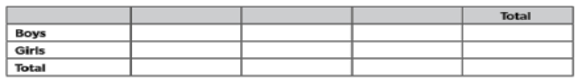 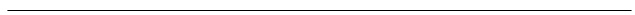 